DESARROLLO DE LA SESION.ESTABLECIMIENTO DE QUORUMEl presidente de la Junta Directiva Doctor Alex Francisco González Menjivar, verificó la  asistencia de quórum y procedió al inicio de la sesión extraordinaria tal como se detalla a continuación: 2.- LECTURA, DISCUSIÓN Y APROBACIÓN DE ACTA ANTERIOR.Se dio lectura al Acta No. 2622, Establecimiento de quórum y aprobación de agenda.Lectura, discusión y aprobación de acta anterior.Ratificación de Acuerdos.Correspondencia recibida de Centros de Atención.Correspondencia recibida de la Administración Superior. Participación de miembros de Junta Directiva, ponencias solicitadas a Jefaturas, Directores de Centros de Atención de  la Institución o invitados.Informes de Presidencia.Asuntos varios.El Acta 2622, ha sido aprobada por los presentes, por UNANIMIDAD de votos.3.- RATIFICACIÓN DE ACUERDOS.ACUERDO JD 38-2016:  Con base a los artículos 82 BIS literal g) y 83 de LACAP, artículo 75 del RELACAP, procedimientos 6.11.1 del Manual de Procedimientos para el Ciclo de Gestión de Adquisiciones y Contrataciones de las Instituciones de la Administración  Pública, cláusula X PRORROGA de los contratos LP 14/2016  y LP 15/2016 y petición de los Administradores de los contratos del CRINA, CRC, CRP y Almacén Central, se AUTORIZA PRORROGAR, los referidos contratos suscritos con Víctor Manuel Mendoza Osorio y María Antonia Henríquez Sabrían, respectivamente. El período de la prórroga es para los meses de ENERO FEBRERO y MARZO de 2017, con base al detalle siguiente: LP 14/2016 VICTOR MANUEL MENDOZA OSORIO.Cláusula I OBJETO DEL CONTRATO: suministro de los insumos siguientes para las diferentes dependencias del ISRI, Cláusula IV PLAZO DEL CONTRATO Y VIGENCIA, la prórroga estará vigente del 01 de enero al 31 de marzo de 2017 y Cláusula V FORMA DE ENTREGA Y RECEPCION: el plazo de entrega es de enero a marzo de 2017 y la recepción se hará de acuerdo al cuadro de insumos requeridos y su distribución según el siguiente detalle:  La Cláusula III FUENTES DE LOS RECURSOS, PRECIO Y FORMA DE PAGO: El monto total de la prórroga con XXXXXX asciende a TRES MIL SEISCIENTOS SESENTA Y DOS 21/100 DOLARES DE LOS ESTADOS UNIDOS DE AMERICA ($3,662.21)  de los cuales TRES MIL CUATROCIENTOS SETENTA 69/100 DOLARES DE LOS ESTADOS UNIDOS DE AMERICA ($3,470.69) corresponden a FONDO GENERAL y CIENTO NOVENTA Y UNO 52/100 DOLARES DE LOS ESTADOS UNIDOS DE AMERICA ($191.52) corresponden a RECURSOS PROPIOS.La Cláusula VI GARANTIAS: El contratista deberá presentar una garantía del 12% del monto prorrogado a favor del ISRI, y deberá presentarla 10 días hábiles después de recibir la fotocopia de la prórroga debidamente legalizada y estará vigente del 01 de enero al 31 de marzo de 2017.El resto de condiciones establecidas en el contrato se mantienen sin modificación alguna.LP 15/2016 XXXXXXX:Cláusula I OBJETO DEL CONTRATO: suministro de los insumos siguientes para las diferentes dependencias del ISRI, Cláusula IV PLAZO DEL CONTRATO Y VIGENCIA, la prórroga estará vigente 01 de enero al 31 de marzo de 2017 y Cláusula V FORMA DE ENTREGA Y RECEPCION: el plazo de entrega es de enero a marzo de 2017 y la recepción se hará de acuerdo al cuadro de insumos requeridos y su distribución según el detalle siguiente:Cláusula III FUENTE DE LOS RECURSOS, PRECIO Y FORMA DE PAGO: El monto total de la prórroga con XXXXXX es de DOS MIL TRESCIENTOS SESENTA 46/100 DOLARES DE LOS ESTADOS UNIDOS DE AMERICA ($2,360.46) de los cuales DOS MIL VEINTIOCHO 67/100 DOLARES DE LOS ESTADOS UNIDOS DE AMERICA corresponden a FONDO GENERAL  y TRESCIENTOS TREINTA Y UNO 79/100 DOLARES DE LOS ESTADOS UNIDOS DE AMERICA ($331.79) corresponden a RECURSOS PROPIOS.La Cláusula VI GARANTIAS: El contratista deberá presentar una garantía del 12% del monto prorrogado a favor del ISRI, y deberá presentarla 10 días hábiles después de recibir la fotocopia de la prórroga debidamente legalizada y estará vigente del 01 de enero al 31 de marzo de 2017.El resto de condiciones establecidas en el contrato se mantienen sin modificación alguna.COMUNÍQUESE.-4.- Correspondencia recibida de Centros de Atención.No se recibió correspondencia. 5.- Correspondencia recibida de la  Administración  Superior.No se recibió correspondencia. 7.- Informes de Presidencia.No se presentó informes.8.- Asuntos Varios.No se abordaron Asuntos varios.Sin más asuntos que tratar, el presidente levanta la sesión, a las catorce horas del día veintidós de diciembre del 2016 y para constancia firmamos:Dr. Alex Francisco González Menjivar 		Licda. Nora Lizeth Pérez MartínezLicda. María Marta Cañas de Herrera		Dr. Miguel Ángel Martínez Salmerón Sra. Darling Azucena Mejía Pineda		 	Lic. Javier Obdulio Arévalo Flores  Licda. Sonia Marbelita Menjivar de Merino		Licda. Nora Elizabeth Abrego de AmadoLicda. Sara María Mendoza Acosta  		Lic. Joselito Tobar Recinos                                      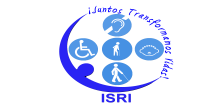 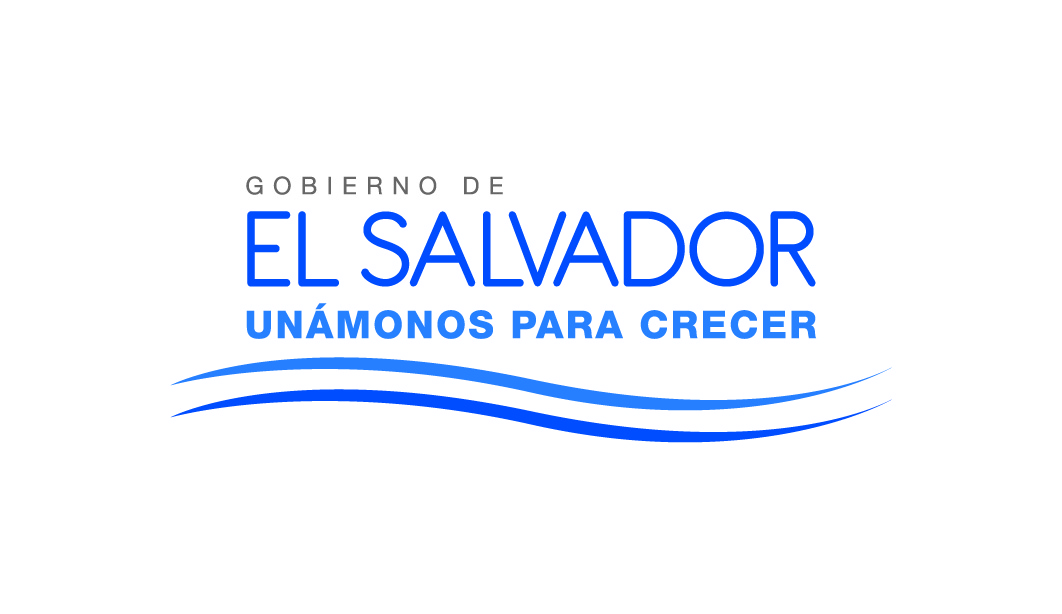 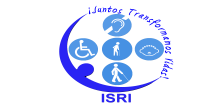 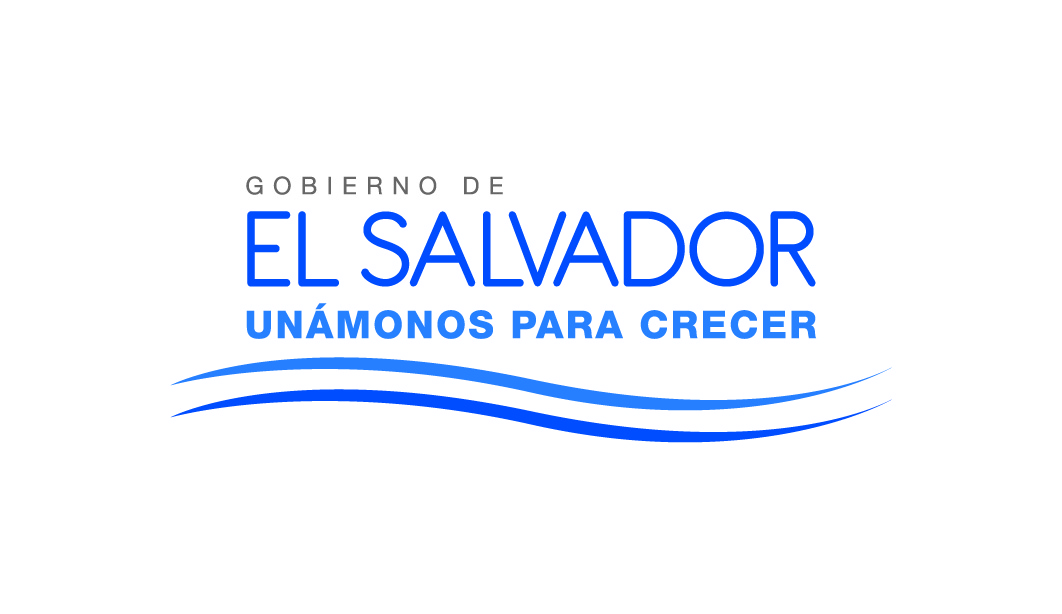 JUNTA DIRECTIVA DEL ISRINUMERO DE ACTA: 2623Sesión Extraordinaria.FECHA: 22 DE DICIEMBRE DE 2016.HORA DE INICIO: 13.00 HORAS.LUGAR: SALA DE SESIONES DEL ISRI.ASISTENTES:Dr. Alex Francisco González Menjivar Presidente,  Licda. Nora Lizeth Pérez Martínez, Representante Suplente del Ministerio de Hacienda;  Licda. Sara  María Mendoza Acosta y Licda.  María Marta Cañas de Herrera,  Representante Propietaria y  Suplente del Ministerio de Trabajo; Dr. Miguel Ángel Martínez Salmerón Representante Suplente del Ministerio de Salud, Sra. Darling Azucena Mejía Pineda,  Representante Suplente del Ministerio de Relaciones Exteriores,  Lic. Javier Obdulio Arévalo Flores  y  Licda. Sonia Marbelita Menjivar de Merino, Representantes  Propietario y Suplente de FUNTER, Licda. Nora Elizabeth Abrego de Amado, Representante Propietaria  de la Universidad de El Salvador, Licda. Verónica Langlois,  Asesor Ad-Honorem de Junta Directiva y  Lic. Joselito Tobar Recinos, Gerente y Secretario de Junta Directiva.
AGENDA PROPUESTA: 1-Establecimiento de quórum y aprobación de agenda.2-Lectura, discusión y aprobación de acta anterior.3-Ratificación de Acuerdos.4-Correspondencia recibida de Centros de Atención.5-Correspondencia recibida de la Administración Superior. 6-Participación de miembros de Junta Directiva, ponencias solicitadas a Jefaturas, Directores de Centros de Atención de  la Institución o invitados.7-Informes de Presidencia.8-Asuntos varios.
AGENDA PROPUESTA: 1-Establecimiento de quórum y aprobación de agenda.2-Lectura, discusión y aprobación de acta anterior.3-Ratificación de Acuerdos.4-Correspondencia recibida de Centros de Atención.5-Correspondencia recibida de la Administración Superior. 6-Participación de miembros de Junta Directiva, ponencias solicitadas a Jefaturas, Directores de Centros de Atención de  la Institución o invitados.7-Informes de Presidencia.8-Asuntos varios.ITEMRENGLONCENTROFONDOESPECIFICOCONCEPTODESCRIPCION DEL BIENUNIDAD DE MEDIDAVENCIMIENTOPRESENTACIONMARCAORIGENCANTPRECIOMONTOENEFEBMAR62ADMON FG54101AZUCAR BLANCA, FORTIFICADA CON VITAMINA "A" , PRESENTACION:  BOLSA DE 5 LIBRAS EMPACADA EN QUINTAL. VENCIMIENTO MINIMO 10 MESES UNIDAD10 mesesDizucar, El AngelC.A100.00$2.35$235.00100.000.000.0067ADMONFG54101CAFETOSTADO Y MOLIDO, PRESENTACION: LIBRALIBRA8 mesesAroma, El tesoroC.A352.00$2.49$876.48352.000.000.0021CIEGOSFG54101AJO TIPO CHINOLIBRA15 díasSin marcaC.A 6.00$1.34$8.040.000.006.0023CIEGOSFG54101APIO LIBRA8 diasSin marcaC.A 6.00$0.80$4.802.002.002.0062CIEGOSFG54101AZUCAR BLANCA, FORTIFICADA CON VITAMINA "A" , PRESENTACION:  BOLSA DE 5 LIBRAS EMPACADA EN QUINTAL. VENCIMIENTO MINIMO 10 MESES UNIDAD10 mesesDizucar, El AngelC.A30.00$2.35$70.500.0014.0016.0064CIEGOSFG54101AZUCAR EDULCORANTE ARTIFICIAL EN BASE A SUCRALOSA, PRESENTACION: CAJA DE 100 SOBRES VENCIMIENTO MINIMO 10 MESESUNIDAD10 mesesNevellaC.A36.00$6.99$251.6412.0012.0012.0024CIEGOSFG54101BROCOLILIBRA8 diasSin marcaC.A 48.00$0.80$38.4016.0016.0016.0013CIEGOSRP54101CARNE DE GANADO PORCINO CHICHARRON ENTERO,LIBRA8 díasLIBRASuper selectosC.A3.00$6.20$18.600.000.003.0018CIEGOSRP54101CARNE DE GANADO VACUNO ANGELINA, EMPACADO AL VACIO, CON SELLO SANITARIOLIBRA8 díasLIBRAMontecillo, Nicabeef, Macesa, Nuevo CarnicaC.A33.00$5.24$172.920.000.0033.0026CIEGOSFG54101CHILEDULCE, VERDE, TAMAÑO MEDIANOLIBRA8 diasSin marcaC.A 46.00$0.68$31.2815.0015.0016.0027CIEGOSFG54101CHIPILINLIBRA8 diasSin marcaC.A 6.00$0.85$5.102.002.002.0028CIEGOSFG54101CILANTROLIBRA8 diasSin marcaC.A 6.00$1.45$8.702.002.002.00613CIEGOSFG54101CONDIMENTO MOLIDO SAZON COMPLETO, PRESENTACION: FRASCO DE 3.5 A 4 ONZAS, VENCIMIENTO MINIMO 3 MESES UNIDAD3 mesesBadiaC.A3.00$6.50$19.501.001.001.00212CIEGOSFG54101ESPINACALIBRA8 diasSin marcaC.A 9.00$1.05$9.453.003.003.00620CIEGOSFG54101FECULA DE MAIZSIMPLE,VENCIMIENTO MINIMO 10 MESESLIBRA10 mesesCorn StarchC.A3.00$0.50$1.501.001.001.00621CIEGOSFG54101FLAN SABOR VAINILLA, BOLSA DE 1 LIBRAUNIDAD10 mesesDe la familiaC.A7.00$1.45$10.150.000.007.00622CIEGOSFG54101GELATINA SABOR FRESA, PRESENTACION: BOLSA DE 1 LIBRAUNIDAD10 mesesDe la familiaC.A8.00$1.45$11.600.004.004.00215CIEGOSFG54101GUINEOSARAZO, TIPO HONDUREÑOLIBRA8 diasSin marcaC.A 42.00$0.39$16.3814.0014.0014.00217CIEGOSFG54101HIERBABUENALIBRA8 diasSin marcaC.A 6.00$1.05$6.302.002.002.00118CIEGOSFG54101JAMON PAVO, EMPACADO AL VACIO LIBRA8 díasLa unicaC.A16.00$4.58$73.280.000.0016.00219CIEGOSFG54101LECHUGA REPOLLADALIBRA8 diasSin marcaC.A 58.00$0.90$52.208.0020.0030.00223CIEGOSFG54101NARANJADULCE, VARIEDAD VALENCIA, MEDIANALIBRA8 diasSin marcaC.A 75.00$0.30$22.5025.0025.0025.00642CIEGOSFG54101PANDULCE MENUDO, PRESENTACION: BOLSA DE 32 GRAMOS, UNIDAD15 diasLidoC.A225.00$0.28$63.0045.0090.0090.00224CIEGOSFG54101PAPAVARIEDAD SOLOMA, MEDIANA, LIBRA8 diasSin marcaC.A 85.00$0.38$32.3025.0030.0030.00225CIEGOSFG54101PAPAYASARAZA, DULCELIBRA8 diasSin marcaC.A 77.00$0.97$74.6925.0025.0027.00647CIEGOSFG54101PASTA ALIMENTICIA FIDEO,  PRESENTACION: BOLSA DE 1 LIBRALIBRA9 mesesFama, InaC.A3.00$1.35$4.051.001.001.00649CIEGOSFG54101PASTA DE TOMATEPRESENTACION: BOLSA DE 200 A 250GR.BOLSA6 mesesNaturasC.A12.00$1.51$18.124.004.004.00227CIEGOSFG54101PERAVERDELIBRA8 diasSin marcaC.A 60.00$2.99$179.4020.0020.0020.00228CIEGOSFG54101PIÑAVERDE, DE AZUCARON, GRANDELIBRA8 diasSin marcaC.A 85.00$0.73$62.0525.0030.0030.00229CIEGOSFG54101PIPIANLIBRA8 diasSin marcaC.A 24.00$0.73$17.528.008.008.00650CIEGOSFG54101POLVO PARA EMPANIZAR SAZONADO CON HIERBAS, PRESENTACION DE 8 A 12 OZ, VENCIMIENTO MINIMO 3 MESES UNIDAD3 mesesKnorrC.A6.00$0.99$5.942.002.002.0054CIEGOSFG54101QUESOPASTEURIZADO, TIPO AMERICANO, REBANADO, EMPACADO AL VACIOLIBRA8 díasPetaconesC.A23.00$4.44$102.126.007.0010.00231CIEGOSFG54101RABANOSIN HOJASLIBRAS8 diasSin marcaC.A 14.00$0.75$10.504.005.005.00233CIEGOSFG54101REPOLLOBLANCOLIBRA8 diasSIN MARCAC.A 23.00$0.47$10.818.008.007.00234CIEGOSFG54101REPOLLOMORADOLIBRA8 diasSin marcaCA55.00$0.47$25.8515.0020.0020.00237CIEGOSFG54101TOMATE DE COCINA, SARAZOLIBRA8 diasSin marcaC.A 128.00$0.59$75.520.0064.0064.00239CIEGOSFG54101ZANAHORIASIN HOJASLIBRA8 diasSin marcaC.A 16.00$0.32$5.120.000.0016.0067CONSULTAFG54101CAFETOSTADO Y MOLIDO, PRESENTACION: LIBRALIBRA8 mesesAroma, El tesoroC.A30.00$2.49$74.700.0030.000.0062CRINAFG54101AZUCAR BLANCA, FORTIFICADA CON VITAMINA "A" , PRESENTACION:  BOLSA DE 5 LIBRAS EMPACADA EN QUINTAL. VENCIMIENTO MINIMO 10 MESES UNIDAD10 mesesDizucar, El AngelC.A66.00$2.35$155.1022.0022.0022.0067CRINAFG54101CAFETOSTADO Y MOLIDO, PRESENTACION: LIBRALIBRA8 mesesAroma, El tesoroC.A150.00$2.49$373.5050.0050.0050.0021CRPFG54101AJO TIPO CHINOLIBRA15 díasSin marcaC.A 4.00$1.34$5.3602262CRPFG54101AZUCAR BLANCA, FORTIFICADA CON VITAMINA "A" , PRESENTACION:  BOLSA DE 5 LIBRAS EMPACADA EN QUINTAL. VENCIMIENTO MINIMO 10 MESES UNIDAD10 mesesDizucar, El AngelC.A28.00$2.35$65.800141414CRPFG54101CARNE DE GANADO PORCINO CHICHARRON MOLIDOLIBRA8 díasLIBRASuper selectos, trixiC.A2.00$4.25$8.5001125CRPFG54101CEBOLLABLANCA, SIN TALLO, TAMAÑO MEDIANO,LIBRA8 diasSin marcaC.A 20.00$0.62$12.4001010627CRPFG54101HARINADE TRIGO FUERTE, PRESENTACION: BOLSA DE 50 LIBRASUNIDAD3 mesesDistharsa, Molsa FuerteC.A1.00$20.50$20.50001626CRPFG54101HARINA DE MAIZ NIXTAMALIZADA, PRESENTACION: BOLSA DE 50 LIBRAS, VENCIMIENTO MINIMO 3 MESESUNIDAD3 mesesDel comalC.A2.00$24.50$49.00011628CRPFG54101HARINA DE TRIGO SUAVE, PRESENTACION: BOLSA DE 50 LIBRAS, VENCIMIENTO MINIMO 3 MESESUNIDAD3 mesesDistharsa, MolsaC.A4.00$19.25$77.00022118CRPFG54101JAMON PAVO, EMPACADO AL VACIO LIBRA8 díasLa unicaC.A2.00$4.58$9.16011634CRPFG54101LEVADURA INSTANTANEA, PRESENTACION: BOLSA DE 1 LIBRAUNIDAD1 mesSin marcaC.A6.00$2.38$14.28033221CRPFG54101LOROCOLIBRA8 diasSin marcaC.A 10.00$6.90$69.00055224CRPFG54101PAPAVARIEDAD SOLOMA, MEDIANA, LIBRA8 diasSin marcaC.A 10.00$0.38$3.8005555CRPFG54101QUESOPASTEURIZADO, TIPO DURO BLANDO, EMPACADO AL VACIOLIBRA8 díasLácteos San JuanC.A20.00$3.30$66.0001010237CRPFG54101TOMATE PARA COCINA, SARAZOLIBRA8 diasSin marcaC.A 40.00$0.59$23.6002020239CRPFG54101ZANAHORIASIN HOJASLIBRA8 diasSin marcaC.A 10.00$0.32$3.20055MONTO TOTAL PRORROGADO VICTOR MANUEL MENDOZA OSORIO LP 14/2016MONTO TOTAL PRORROGADO VICTOR MANUEL MENDOZA OSORIO LP 14/2016MONTO TOTAL PRORROGADO VICTOR MANUEL MENDOZA OSORIO LP 14/2016MONTO TOTAL PRORROGADO VICTOR MANUEL MENDOZA OSORIO LP 14/2016MONTO TOTAL PRORROGADO VICTOR MANUEL MENDOZA OSORIO LP 14/2016MONTO TOTAL PRORROGADO VICTOR MANUEL MENDOZA OSORIO LP 14/2016MONTO TOTAL PRORROGADO VICTOR MANUEL MENDOZA OSORIO LP 14/2016$3,662.21ITEMRENGLONCENTROFONDOESPECIFICOCONCEPTODESCRIPCION DEL BIENUNIDAD DE MEDIDAVENCIMIENTOPRESENTACIONMARCAORIGENCANTPRECIOMONTOENEFEBMAR42CIEGOSFG54101ACEITEDE SOYA, PRESENTACION: GALON, VENCIMIENTO DE 6 A 12 MESESGALON6 A 12 MESESGALONSANTA CLARA Y ORISOLEL SALVADOR6.00$6.99$41.940.000.006.00113CIEGOSFG54101CARNE DE GANADO VACUNO POSTA SALON, EMPACADO AL VACIO, CON SELLO SANITARIOLIBRA8 DIAS EN REFRIGERACIONMONTECILLOS, NICA BEFF, SAN MARTIN, CARNIC, MASESA, COCLESANA C.A.17.00$4.47$75.990.000.0017.0019CIEGOSRP54101CARNE DE GANADO VACUNO CARNE MOLIDA PREMIUMLIBRA8 DIAS EN REFRIGERACIONPRICESMART MEMBER SELECTIONSC.A.60.00$4.45$267.0020.0020.0020.00613CIEGOSFG54101CONDIMENTO MOLIDO SAZON COMPLETO, PRESENTACION: FRASCO DE 3.5 A 4 ONZAS, VENCIMIENTO MINIMO 3 MESES UNIDAD3 MESES  FRASCO DE 3.5 A 4 ONZASSASSON, BADIA, SELECTOS Y OTROSCENTROAMERICA3.00$6.50$19.501.001.001.0051CIEGOSFG54101CREMAPASTEURIZADA,PRESENTACION EN BOLSA 750MLUNIDAD8 DIAS EN REFRIGERACIONBOLSA DE 750 MLSULA HONDURAS24.00$2.75$66.008.008.008.00210CIEGOSFG54101EJOTELIBRAS8 DIAS EN REFRIGERACIONSIN MARCAEL SALVADOR-GUAT 12.00$1.05$12.604.004.004.00211CIEGOSFG54101ELOTETIERNO PARA TAMALLIBRAS8 DIAS EN REFRIGERACIONSIN MARCAEL SALVADOR-GUAT 75.00$0.37$27.7525.0025.0025.00216CIEGOSFG54101GUISQUILCASCARA VERDE OSCURA, TIERNOLIBRAS8 DIAS EN REFRIGERACIONSIN MARCAEL SALV-GUAT12.00$0.36$4.324.004.004.00218CIEGOSFG54101HOJA DE HUERTALIBRAS8 DIAS EN REFRIGERACIONSIN MARCAEL SALV-GUAT9.00$0.97$8.733.003.003.00631CIEGOSFG54101HUEVO DE GALLINATAMAÑO JUMBO, CASCARON ROJO, PRESENTACION: CARTON DE 30 UNIDADESUNIDAD8 DIAS EN REFRIGERACIONCARTON DE 30 UNIDADES JUMBO PESO 1900 GRAMOS EGG, NUEVA AVICOLA Y GRANJA SANTAMARIAEL SALVADOR10.00$4.10$41.000.000.0010.00220CIEGOSFG54101LIMON PERSICO, JUGOSOLIBRAS8 DIAS EN REFRIGERACIONSIN MARCAEL SALV-GUAT70.00$0.58$40.6020.0020.0030.00635CIEGOSFG54101MAIZDULCE, PRESENTACION LATA DE 425  GRAMOS, VENCIMIENTO MINIMO 6 MESES A 1 AÑOUNIDAD6 MESES A 1 AÑOLATA DE 425 GRAMOS  MONTE VERDE Y OTROSCA8.00$1.55$12.400.004.004.00222CIEGOSFG54101MANZANA VARIEDAD GALA, TAMAÑO MEDIANALIBRAS8 DIAS EN REFRIGERACIONSIN MARCAEL SALV-GUAT108.00$1.25$135.0036.0036.0036.0046CIEGOSFG54101MARGARINA VEGETALLIBRA6 MESES A UN AÑOCAJA DE 450 GRAMOSMIRASOLCENTROAMERICA3.00$1.70$5.101.001.001.00636CIEGOSFG54101MAYONESA PURA, PRESENTACION: FRASCO DE 410 GRAMOS, VENCIMIENTO MINIMO 3 MESES UNIDAD3 MESESFRASCO DE 410 GRAMOSMC KORMICCA43.00$2.90$124.7013.0013.0017.00639CIEGOSRP54101MOSTAZA PRESENTACION: GALON, VENCIMIENTO MINIMO 3 A 6  MESESGALON3 A 6 MESESGALONHERMEL, RIKA, EL MESERO Y OTRASEL SALVADOR1.00$3.19$3.190.001.000.00640CIEGOSFG54101NIEVE DE FRUTAS SABOR: MAMEY, VENCIMIENTO  DE 1 A 3 MESES GALON1 A 3 MESES SE ENTREGARAN DOS UNIDADES POR GALONLA NEVERIAEL SALVADOR12.00$12.00$144.004.004.004.00641CIEGOSFG54101NIEVE DE FRUTAS SABOR: MORA, VENCIMIENTO DE 1 A 3 MESESGALON1 A 3 MESES SE ENTREGARAN DOS UNIDADES POR GALONLA NEVERIAEL SALVADOR12.00$12.00$144.004.004.004.00643CIEGOSFG54101PANPARA EMPAREDADO, PRESENTACION: BOLSA DE 700 A 750GR.  VENCIMIENTO 5 DIAS MINIMO UNIDAD5 DIASUNIDADBIMBO BLANCO FAMILIAREL SALVADOR35.00$2.68$93.808.008.0019.00644CIEGOSFG54101PASTA ALIMENTICIA CHOW MEIN, PRESENTACION: CAJA DE 230 GRAMOS, VENCIMIENTO MINIMO 6 A 9 MESESUNIDAD6 A 9 MESESCAJAS DE 230 GRAMOSCATAYEL SALVADOR5.00$1.50$7.500.000.005.00648CIEGOSFG54101PASTA ALIMENTICIA PARA  LASAGNA, PRESENTACION: CAJA DE 250 A 280 GRAMOS, VENCIMIENTO MINIMO 3 MESES A 6 MESESUNIDAD3 A 6 MESES250 A 280 GRAMOSPRINCE, INA Y OTRASEL SALVADOR12.00$2.50$30.004.004.004.00226CIEGOSFG54101PEPINO MEDIANOLIBRAS8 DIAS EN REFRIGERACIONSIN MARCAEL SALV-GUAT22.00$0.24$5.286.008.008.00119CIEGOSFG54101POLLOENTERO, SIN MENUDO, EMPACADOLIBRA8 DIAS EN REFRIGERACIONSELLO DE OROEL SAL. 125.00$1.37$171.250.000.00125.0056CIEGOSFG54101QUESOPASTEURIZADO, TIPO MOROLIQUE, EMPACADO AL VACIOLIBRA8 DIAS EN REFRIGERACIONLIBRAEL RECREOEL SALVADOR10.00$4.37$43.700.003.007.00231CIEGOSFG54101RABANOSIN HOJASLIBRAS8 DIAS EN REFRIGERACIONSIN MARCAEL SALV. -GUAT14.00$0.75$10.504.005.005.00232CIEGOSFG54101REMOLACHA CRUDALIBRAS8 DIAS EN REFRIGERACIONSIN MARCAEL SALV. -GUAT22.00$0.50$11.006.008.008.00233CIEGOSFG54101REPOLLOBLANCOLIBRAS8 DIAS EN REFRIGERACIONSIN MARCAEL SALV. -GUAT22.00$0.47$10.347.007.008.00121CIEGOSFG54101SALCHICHA DE PAVO, EMPACADA AL VACIOLIBRA8 DIAS EN REFRIGERACIONFUDEL SAL. 28.00$3.66$102.488.0010.0010.00235CIEGOSRP54101SANDIALIBRAS8 DIAS EN REFRIGERACIONSIN MARCAHONDURAS70.00$0.88$61.6020.0025.0025.00236CIEGOSFG54101TAMARINDO SIN CASCARA,LIBRAS8 DIAS EN REFRIGERACIONSIN MARCAEL SALVADOR 18.00$1.28$23.045.005.008.00659CIEGOSFG54101TORTILLA DE HARINADE TRIGO, PRESENTACION BOLSA DE 10 UNIDADES, PESO 250 GRAMOS MINIMO, VENCIMIENTO MINIMO 10  DIAS UNIDADVENCIMIENTO MINIMO 10 DIAS BOLSA DE 10 UNIDADES, PESO 250 GRAMOS MINIMO BIMBOCA25.00$1.90$47.507.009.009.00238CIEGOSFG54101YUCAPARAFINADA,LIBRAS8 DIAS EN REFRIGERACIONSIN MARCAEL SALV. -GUAT24.00$1.20$28.808.008.008.00638CRINAFG54101MIEL DE ABEJA PURA, PRESENTACION: FRASCO DE 200 MLUNIDAD3 A 6 MESESFRASCO DE 200 ML DE LA FAMILIA  EL SALVADOR22.00$2.50$55.000.0022.000.0042CRPFG54101ACEITEDE SOYA, PRESENTACION: GALON, VENCIMIENTO DE 6 A 12 MESESGALON6 A 12 MESESGALONSANTA CLARA Y ORISOLEL SALVADOR1.00$6.99$6.990.000.001.0062CRPFG54101AJONJOLIVENCIMIENTO 6 MESES A UN AÑOLIBRAS6 MESES A UN AÑOSIN MARCAEL SALVADOR 2.00$2.00$4.00011611CRPFG54101CHAMPIÑONES EN RODAJAS, PRESENTACION: LATA DE 425 GRAMOS EQUIVALENTE A 15 ONZAS VENCIMIENTO MINIMO 3 MESES A 1 AÑOUNIDAD3 MESES 1 AÑOLATA DE 425 GRAMOS EQUIVALENTE A 15 ONZASMONTE VERDE Y OTROSCENTROAMERICA20.00$3.25$65.0001010614CRPFG54101CONSOMEDE POLLO EN POLVO, PRESENTACION: FRASCO DE 180 A 230 GRAMOS, VENCIMIENTO MINIMO 9 MESESUNIDAD9 MESES  FRASCO DE 180 A 230 GRAMOSCONTINENTALCENTROAMERICA4.00$1.75$7.0002251CRPFG54101CREMAPASTEURIZADA,PRESENTACION EN BOLSA 750MLUNIDAD8 DIAS EN REFRIGERACIONBOLSA DE 750 MLSULA HONDURAS10.00$2.75$27.50055210CRPFG54101EJOTELIBRAS8 DIAS EN REFRIGERACIONSIN MARCAEL SALVADOR-GUAT 20.00$1.05$21.0001010625CRPFG54101HARINA DE ARROZ, PRESENTACION: BOLSA DE 1 LIBRA, VENCIMIENTO MINIMO 6 MESES A 1 AÑOUNIDAD6 MESES A 1 AÑOBOLSAS DE 1 LIBRAOMOA, NELLY Y OTROSEL SALVADOR10.00$1.00$10.00055631CRPFG54101HUEVO DE GALLINATAMAÑO JUMBO, CASCARON ROJO, PRESENTACION: CARTON DE 30 UNIDADESUNIDAD8 DIAS EN REFRIGERACIONCARTON DE 30 UNIDADES JUMBO PESO 1900 GRAMOS EGG, NUEVA AVICOLA Y GRANJA SANTAMARIAEL SALVADOR8.00$4.10$32.8004452CRPFG54101LECHE EN POLVO ENTERA, PRESENTACION: BOLSA DE 2000 A 2200 GRAMOS, VENCIMIENTO MINIMO 1 AÑOUNIDADVENCIMIENTO 1 AÑOBOLSA DE 2000 A 2200 GRAMOSKAMILAC, RIO GRANDE, IRA 26 NUEVA ZELANDA 8.00$22.00$176.00044220CRPFG54101LIMON PERSICO, JUGOSOLIBRAS8 DIAS EN REFRIGERACIONSIN MARCAEL SALV-GUAT2.00$0.58$1.1601145CRPFG54101MARGARINAHOJALDRE, PRESENTACION CAJA DE 30 LBS, VENCIMIENTO 3 A 6 MESESCAJA DE 30 LIBRAS3 A 6 MESESCAJA DE 30 LIBRASVITINA HOJALDREGUATEMALA1.00$35.00$35.000.001.000.0046CRPFG54101MARGARINA VEGETALLIBRA6 MESES A UN AÑOCAJA DE 450 GRAMOSMIRASOLCENTROAMERICA28.00$1.70$47.6001414119CRPFG54101POLLOENTERO, SIN MENUDO, EMPACADOLIBRA8 DIAS EN REFRIGERACIONSELLO DE OROEL SAL. 30.00$1.37$41.1001515233CRPFG54101REPOLLOBLANCOLIBRAS8 DIAS EN REFRIGERACIONSIN MARCAEL SALV. -GUAT10.00$0.47$4.70055661CRPFG54101VINAGRE DE FRUTAS, PRESENTACION DE 750 ML, VENCIMIENTO MINIMO 6 MESES A 1 AÑOUNIDAD6 MESES A 1 AÑOFRASCO DE 750 MLHERMEL, DE LA FAMILIAEL SALVADOR2.00$2.50$5.00011MONTO TOTAL PRORROGADO MARIA ANTONIA HENRIQUEZ SIBRIAN LP 15/2016MONTO TOTAL PRORROGADO MARIA ANTONIA HENRIQUEZ SIBRIAN LP 15/2016MONTO TOTAL PRORROGADO MARIA ANTONIA HENRIQUEZ SIBRIAN LP 15/2016MONTO TOTAL PRORROGADO MARIA ANTONIA HENRIQUEZ SIBRIAN LP 15/2016MONTO TOTAL PRORROGADO MARIA ANTONIA HENRIQUEZ SIBRIAN LP 15/2016MONTO TOTAL PRORROGADO MARIA ANTONIA HENRIQUEZ SIBRIAN LP 15/2016MONTO TOTAL PRORROGADO MARIA ANTONIA HENRIQUEZ SIBRIAN LP 15/2016$2,360.46